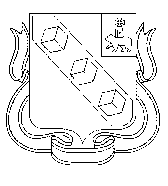 БЕРЕЗНИКОВСКАЯ ГОРОДСКАЯ ДУМА ПЕРМСКОГО КРАЯVI СОЗЫВРЕШЕНИЕ № 468Дата принятия 31 октября 2018г.Рассмотрев предложения Администрации города Березники, руководствуясь подпунктом 2 пункта 1 статьи 36 Устава муниципального образования «Город Березники»Березниковская городская Дума Р Е Ш А Е Т:1. Внести в решение Березниковской городской Думы от 14 декабря 2017 года № 333 «О бюджете города Березники на 2018 год и плановый период 2019-2020 годов» (далее - Решение) следующие изменения:1.1. Пункты 1, 2 изложить в следующей редакции:«1. Утвердить основные характеристики бюджета города Березники на 2018 год:1) прогнозируемый общий объем доходов бюджета города           Березники в сумме 7 420 432,2тыс. руб.;2) общий объем расходов бюджета города Березники в сумме 8 048 714,8 тыс. руб.;3) дефицит бюджета города Березники в сумме 628 282,6 тыс. руб.2.Утвердить основные характеристики бюджета города Березники на 2019 год и на 2020 год:1) прогнозируемый общий объем доходов бюджета города Березники на 2019 год в сумме 4 788 636,4тыс. руб. и на 2020 год в сумме 4 371 955,2  тыс. руб.;2) общий объем расходов бюджета города Березники на 2019 год в сумме 4 880 792,7тыс. руб., в том числе условно  утвержденные  расходы  в сумме 57 965,5 тыс. руб., и на 2020 год в сумме 4 371 955,2тыс. руб., в том числе условно утвержденные расходы в сумме 112 605,3 тыс. руб.;3) дефицит бюджета города Березники на 2019 год в сумме 92 156,3 тыс. руб. и нулевое значение дефицита бюджета города Березники на 2020 год.».1.2. В пункте 7цифры «5 015 010,5»заменить цифрами «5 182 856,2», цифры «2 449 294,5»заменить цифрами «2 504 208,2».1.3.В пункте 8:1.3.1.в абзаце первом цифры «1 409 986,5»заменить цифрами «1 396 497,8», цифры «1 114 331,4»заменить цифрами «1 238 153,7»;1.3.2.в абзаце втором цифры «1 409 986,5»заменить цифрами «1 396 497,8», цифры «1 114 331,4»заменить цифрами «1 238 153,7».1.4.В абзаце первом пункта 11 цифры «839 914,5»заменить цифрами «756 527,9», цифры «547 004,3»заменить цифрами «642 059,0».1.5. Пункт 25 дополнить абзацем шестым следующего содержания:«Установить, что главный распорядитель бюджетных средств вправе заключить контракт с обществом с ограниченной ответственностью «Березниковская водоснабжающая компания» на проведение мероприятия по реконструкции очистных сооружений (КОС) Правобережного жилого  района г. Березники с авансовым платежом в размере не более 170 000,0 тыс.руб.».1.6. В приложение 1 к Решению внести изменения по отдельным строкам согласно приложению 1 к настоящему решению.1.7.В приложение 2 к Решению внести изменения по отдельным строкам согласно приложению 2 к настоящему решению.1.8.В приложение 3 к Решению внести изменения по отдельным строкам согласно приложению 3 к настоящему решению.1.9.В приложение 4 к Решению внести изменения по отдельным строкам согласно приложению 4 к настоящему решению.1.10.В приложение 5 к Решению внести изменения по отдельным строкам согласно приложению 5 к настоящему решению.1.11.В приложение 6 к Решению внести изменения по отдельным строкам согласно приложению 6 к настоящему решению.1.12. Приложения 7, 8, 9, 10, 11, 12  к Решению изложить в редакции согласно приложениям 7, 8, 9, 10, 11, 12 к настоящему решению.2.Опубликовать настоящее решение в официальном печатном издании и разместить на официальных сайтах Администрации города Березники, Березниковской городской Думы в информационно-телекоммуникационной сети «Интернет».3. Настоящее решение вступает в силу со дня, следующего за днем его официального опубликования.О внесении измененийв решение Березниковской городской Думыот 14.12.2017 № 333«О бюджете города Березники на 2018 год и плановый период2019-2020 годов»Глава города Березники -глава администрации города БерезникиС.П. ДьяковПредседатель Березниковской городской Думы                         Э.В. Смирнов